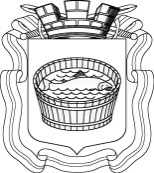 Ленинградская область                           Лужский муниципальный район Совет депутатов Лужского городского поселениятретьего созываРЕШЕНИЕ           20 февраля 2018 года       №  191   О внесении изменений в решение Совета депутатов Лужского городского поселения от 20.12.2017 г. № 183   В связи с уточнением балансовой стоимости  трансформаторной подстанции ТП 10/100, расположенной по  адресу: Ленинградская область, Лужский район,  Лужское городское поселение,  пос. Санаторий «Жемчужина», на основании  ходатайства и.о. главного врача ФГБУ ТС «Жемчужина» Минздрава России Сапожниковой  Н.В.,  в соответствии с требованием Федерального закона от 06.10.2003 г. № 131-ФЗ «Об общих принципах организации местного самоуправления в Российской Федерации», Совет депутатов  муниципального образования Лужское городское поселение Лужского муниципального района Ленинградской области  РЕШИЛ:1. Внести изменения в приложение к решению Совета депутатов Лужского городского поселения от 20.12.2017 г. № 183 «Об  утверждении перечня имущества, передаваемого  в  муниципальную собственность» и читать в новой редакции согласно приложению.2.  Контроль за исполнением решения возложить на  постоянную депутатскую комиссию  по вопросу муниципального имущества, земельным отношениям, строительству, архитектуре, вопросам ЖКХ, благоустройства, энергетики и охране окружающей среды.Глава Лужского городского поселения,исполняющий полномочия председателя Совета депутатов	                                                                              В.Н. Степанов Разослано: администрация ЛМР, КУМИ – 2 экз., ФГБУ ТС «Жемчужина»,                   прокуратураУТВЕРЖДЕНрешением Совета депутатов Лужского городского поселенияот 20.12.2017 г. № 183(в редакции решения от 20.02.2018 г. № 191)(приложение)№ п/пНаименование объектаАдрес объектаИндивидуализирующие  характеристикиОстаточная стоимость (тыс. руб.) на 01.11.20171Трансформаторная подстанция                    ТП 10/100Ленинградская область,  Лужский район,Лужское городское поселение,пос. Санаторий «Жемчужина»-243,272Электросеть и линия электропередач 0,4 ква в «Старой Жемчужине»Ленинградская область,  Лужский район,Лужское городское поселение,пос. Санаторий «Жемчужина»1,744 км0,003Электросеть 10 ква  от Луги до санатория «Жемчужина»Ленинградская область,  Лужский район,Лужское городское поселение,пос. Санаторий «Жемчужина7,1 км0,00